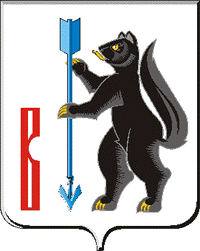 АДМИНИСТРАЦИЯГОРОДСКОГО ОКРУГА ВЕРХОТУРСКИЙР А С П О Р Я Ж Е Н И Еот 11.11.2016г. № 397г. ВерхотурьеОб утверждении Плана проведения Финансовым управлением Администрации городского округа Верхотурский плановых проверок при осуществлении закупок для обеспечения нужд городского округа Верхотурский в соответствии с Федеральным законом от 05 апреля 2013 года № 44–ФЗ «О контрактной системе в сфере закупок товаров, работ, услуг для обеспечения государственных и муниципальных нужд» на первое полугодие 2017 годаВ соответствии со статьей 99 Федерального закона от 05 апреля 2013 года № 44–ФЗ  «О контрактной системе в сфере закупок товаров, работ, услуг для обеспечения государственных и муниципальных нужд», постановлением Администрации городского округа Верхотурский от 16 февраля 2015 года № 162 «Об утверждении административного регламента исполнения муниципальной функции «Осуществление контроля в сфере закупок товаров, работ, услуг для муниципальных нужд городского округа Верхотурский»», руководствуясь статьей 26 Устава городского округа Верхотурский:1. Утвердить План проведения Финансовым управлением Администрации городского округа Верхотурский плановых проверок при осуществлении закупок для обеспечения нужд городского округа Верхотурский в соответствии с Федеральным законом от 05 апреля 2013 года № 44–ФЗ «О контрактной системе в сфере закупок товаров, работ, услуг для обеспечения государственных и муниципальных нужд» на первое полугодие 2017 года (прилагается).2. Опубликовать настоящие распоряжение в информационном бюллетене «Верхотурская неделя», разместить на официальном сайте городского округа Верхотурский и сайте закупок www.zakupki.gov.ru.3. Контроль исполнения настоящего распоряжения возложить на заместителя главы Администрации городского округа Верхотурский по экономике Ружицкую С.Л.Глава Администрации городского округа Верхотурский                                                     В.В. СизиковУтвержден:распоряжением Администрации городского округа Верхотурский                                                                                                                                                                                        от 11.11.2016 года №  397 «Об утверждении Плана проведения Финансовым управлением Администрации городского округа Верхотурский плановых проверок при осуществлении закупок  для обеспечения нужд городского округа Верхотурский в соответствии с Федеральным закономот 05 апреля 2013 года № 44 – ФЗ «О контрактной системе в сфере закупоктоваров, работ, услуг для обеспечения государственных и муниципальных нужд» на первое полугодие 2017 года»ПЛАН проведения Финансовым управлением Администрации городского округа Верхотурский плановых проверок при осуществлении закупок для обеспечения нужд городского округа Верхотурский в соответствии с Федеральным законом от 05 апреля 2013 года № 44–ФЗ «О контрактной системе в сфере закупок товаров, работ, услуг для обеспечения государственных и муниципальных нужд» на  первое полугодие 2017 года№ п/пНаименование субъекта проверки(ИНН, адрес местонахождения)Основание проведения проверкиЦель проведения проверкиМесяц начала проведения проверки123451.Карпунинское территориальное управление Администрации городского округа Верхотурский (ИНН 6640001613, 624375, Свердловская область, Верхотурский район, поселок Карпунинский, ул. 1 Мая, д. 2)Проверка ранее не проводилась Предупреждение и выявление нарушений законодательства Российской Федерации о контрактной системе в сфере закупок, работ, услуг и иных нормативных правовых актовЯнварь2.Муниципальное казенное общеобразовательное учреждение «Меркушинская основная общеобразовательная школа» (ИНН 6640002776, 624378, Свердловская область, Верхотурский район, село Меркушино, ул. Центральная, д. 22)Проверка ранее не проводилась Предупреждение и выявление нарушений законодательства Российской Федерации о контрактной системе в сфере закупок, работ, услуг и иных нормативных правовых актовМарт3.Муниципальное бюджетное учреждение дополнительного образования «Центр детского творчества» (ИНН 6640002800, 624380, Свердловская область, город Верхотурье, ул. Ершова, д. 15)По истечению шестимесячного срокаПредупреждение и выявление нарушений законодательства Российской Федерации о контрактной системе в сфере закупок, работ, услуг и иных нормативных правовых актовАпрель4.Муниципальное казенное общеобразовательное учреждение «Кордюковская средняя общеобразовательная школа» (ИНН 6640002790, 624377, Свердловская область, Верхотурский район, село Кордюково, ул. Школьная, д. 7)Проверка ранее не проводилась Предупреждение и выявление нарушений законодательства Российской Федерации о контрактной системе в сфере закупок, работ, услуг и иных нормативных правовых актовАпрель 